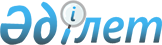 О внесении изменений в решение Катон–Карагайского районного маслихата от 28 декабря 2021 года № 14/146-VII "О бюджете Аксуского сельского округа на 2022-2024 годы"Решение Катон-Карагайского районного маслихата Восточно-Казахстанской области от 2 декабря 2022 года № 23/301-VII
      Катон-Карагайский районный маслихат РЕШИЛ:
      1. Внести в решение Катон-Карагайского районного маслихата от 28 декабря 2021 года № 14/146-VІI "О бюджете Аксуского сельского округа на 2022-2024 годы" следующие изменения:
      пункт 1 изложить в новой редакции:
       "1. Утвердить бюджет Аксуского сельского округа на 2022-2024 годы согласно приложению 1, 2 и 3 соответственно, в том числе на 2022 год в следующих объемах:
      1)доходы – 91 737,5 тысяч тенге, в том числе:
      налоговые поступления – 3 618,0 тысяч тенге;
      неналоговые поступления – 0,0 тысяч тенге;
      поступления от продажи основного капитала – 0,0 тысяч тенге;
      поступления трансфертов – 88 119,5 тысяч тенге;
      2) затраты – 91 977,5 тысяч тенге;
      3) чистое бюджетное кредитование – 0,0 тысяч тенге, в том числе:
      бюджетные кредиты – 0,0 тысяч тенге;
      погашение бюджетных кредитов – 0,0 тысяч тенге;
      4) сальдо по операциям с финансовыми активами – 0,0 тысяч тенге, в том числе: 
      приобретение финансовых активов – 0,0 тысяч тенге;
      поступления от продажи финансовых активов государства – 0,0 тысяч тенге;
      5) дефицит (профицит) бюджета – - 240,0 тысяч тенге;
      6) финансирование дефицита (использование профицита) бюджета – 240,0 тысяч тенге:
      поступление займов – 0,0 тысяч тенге
      погашение займов – 0,0 тысяч тенге
      используемые остатки бюджетных средств – 240,0 тысяч тенге.".
      Приложения 1 утвержденное решением районного маслихата, изложить в новой редакции согласно приложению к настоящему решению.
      2. Настоящее решение вводится в действие с 1 января 2022 года. Бюджет Аксуского сельского округа на 2022 год
					© 2012. РГП на ПХВ «Институт законодательства и правовой информации Республики Казахстан» Министерства юстиции Республики Казахстан
				
      Секретарь Катон-Карагайского районного маслихата 

Д. Бралинов
Приложение к решению 
Катон-Карагайского 
районного маслихата 
от 2 декабря 2022 года 
№ 23/301-VIIПриложение 1 к решению 
Катон-Карагайского 
районного маслихата 
от 28 декабря 2021 года 
№ 14/146–VII
Категория
Категория
Категория
Категория
Всего доходов (тыс теңге)
Класс
Класс
Класс
Всего доходов (тыс теңге)
Подкласс
Подкласс
Всего доходов (тыс теңге)
Наименование
Всего доходов (тыс теңге)
1
2
3
4
5
I.Доходы
91737,5
1
Налоговые поступления
3618,0
01
Подоходный налог
0,0
2
Индивидуальный подоходный налог
0,0
04
Налоги на собственность
3540,0
1
Налоги на имущество
37,0
3
Земельный налог
600,0
4
Налог на транспортные средства
2903,0
05
Внутренние налоги на товары, работы и услуги
78,0
3
Поступления за использование природных и других ресурсов
78,0
4
Поступление трансфертов
88 119,5
02
Трансферты из вышестоящих органов государственного управления
88 119,5
3
Трансферты из бюджета района (города областного значения)
88 119,5
Функциональная группа
Функциональная группа
Функциональная группа
Функциональная группа
Сумма (тыс тенге)
Администратор бюджетных программ
Администратор бюджетных программ
Администратор бюджетных программ
Сумма (тыс тенге)
Программа
Программа
Сумма (тыс тенге)
Наименование
Сумма (тыс тенге)
1
2
3
4
5
II. Затраты
91977,5
01
Государственные услуги общего характера
62941,4
124
Аппарат акима города районного значения,села, поселка, сельского округа
62941,4
001
Услуги по обеспечению деятельности акима города районного значения,села, поселка, сельского округа
55443,4
022
Капитальные расходы государственного органа
7498,0
07
Жилищно-коммунальное хозяйство
7718,5
124
Аппарат акима города районного значения, села, поселка, сельского округа
7718,5
008
Освещение улиц населенных пунктов
5951,5
009
Обеспечение санитарии населенных пунктов
600,0
014
Организация водоснабжения населенных пунктов
1167,0
12
Транспорт и коммуникации
21317,6
124
Аппарат акима города районного значения, села, поселка, сельского округа
21317,6
013
Обеспечение функционирования автомобильных дорог в городах районного значения, селах, поселках, сельских округах
21317,6
III. Чистое бюджетное кредитование
0,0
Бюджетные кредиты
0,0
5
Погашение бюджетных кредитов
0,0
IV. Сальдо по операциям с финансовыми активами 
0,0
Приобретение финансовых активов
0,0
Поступления от продажи финансовых активов государства
0,0
V. Дефицит (профицит) бюджета
-240,0
VI. Финансирование дефицита (использование профицита) бюджета 
240,0
7
Поступление займов
0,0
16
Погашение займов
0,0
8
Используемые остатки бюджетных средств
240,0
01
Остатки бюджетных средств
240,0
 1
Свободные остатки бюджетных средств
240,0